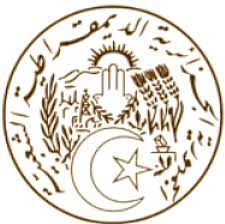 REPUBLIQUE ALGERIENNE DEMOCRATIQUE ET POPULAIREDéclaration de la délégation algérienne35ème session du Groupe de travail sur l’EPU ------------République de TurquieGenève, le 28 janvier 2020Madame la Présidente,Ma délégation souhaite la bienvenue à la délégation de la République de Turquie et la remercie pour la présentation de son troisième rapport national au titre du mécanisme de l’Examen Périodique Universel. L’Algérie se réjouit des avancées significatives en vue de faciliter l’accès à la justice et d’améliorer l’administration judiciaire. Mon pays se félicite également de la ratification du Protocole facultatif à la Convention relative aux droits de l’enfant établissant une procédure de présentation de communications et du Protocole facultatif se rapportant à la Convention relative aux droits des personnes handicapées.L’Algérie souhaite proposer à la délégation de la République de Turquie les recommandations suivantes : Élaborer une révision du cadre réglementaire pour assurer au minimum une année d’enseignement paraprimaire véritablement gratuite et obligatoire, et une amélioration de l’offre éducative pré́-primaire qui permettrait de scolariser tous les enfants, en particulier les réfugiés ;Faire en sorte d’éviter l’isolement cellulaire et tout autre traitement sans consentement des personnes handicapées au sein des institutions, et enquêter sur les responsables de telles mesures afin de leur infliger des sanctions pénales ou administratives.L’Algérie souhaite le plein succès à la République de Turquie dans l’étude et la mise en œuvre des recommandations formulées. Je vous remercie.MISSION PERMANENTE D’ALGERIEAUPRES DE L’OFFICE DES NATIONS UNIES A GENEVE ET DES ORGANISATIONS INTERNATIONALES EN SUISSEالبعثة الدائمة للجزائر لدى مكتب الأمم المتحدة بجنيف والمنظمات الدولية بسويسرا